I-20 Information Form for International StudentsInstructions: Complete this packet and include it with a copy of your passport. Submit completed application to the VLS Admissions office by one of the following methods: International Student Information Form	  Section I:  Personal Information (required)	  Section II:  U.S. Immigration Status (if applicable)	  Section III:  Contact Information (required)	  Section IV:  Financial Information (required)		  Affidavit of Financial Support (if applicable)	  Section V:  Dependent Information (if applicable)	Transfer Students:  	  Transfer-In Form
		(Required only if you are currently in legal F-1 status and recently completed studies at another institution in the United States)  Copy of passport bio page for student and dependents (required)  Financial documentation which supports the information in Section IV (required)Instructions: All international students must complete this form and submit with it a copy of your passport and all required financial documentation. If you currently hold a valid F-1 visa and recently completed (or will soon complete) studies at another U.S. institution, you must also complete the Transfer-In Form (page 7).I. PERSONAL INFORMATIONPrint name exactly as it appears in your passport.II. U.S. Immigration Status (Complete only if you are currently in the United States.)III. CONTACT INFORMATIONPermanent Foreign AddressImmigration regulations require a non-U.S. permanent address, which is used for SEVIS reporting purposes and visa appointments.Current Address (if different than permanent foreign address):IV. Financial InformationVermont Law School is required to obtain reliable documentation demonstrating adequate financial resources to study in the US. Adequate financial resources is defined as one year of tuition, living expenses, other expenses, and dependent expenses as set in the student budget. Funding for F-1 students may come through personal or family funds.Health Insurance. Vermont Law School and the U.S. government require all F-1 international students to have health insurance. Students can request an exemption from purchasing one of the plans provided by VLS if they are already covered under a plan that meets certain requirements. Follow this link for more information about VLS health insurance.Please outline your anticipated costs and financial support below.  Please see the Quick Reference Table below for specific numbers and additional costs (health insurance and dependents) that may apply.*PLEASE NOTE: All funds must be accompanied by official supporting documentation (e.g. bank statement). Each sponsor must also provide required documentation and sign an Affidavit of Finanicial Support (next page).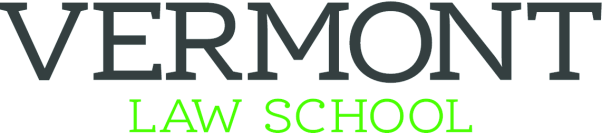 Affidavit of Financial SupportSTUDENT INFORMATIONSPONSOR INFORMATIONDECLARATION OF SUPPORTAs the above-signed sponsor, agree to provide financial support for the student listed above while they are enrolled at Vermont Law School. I plan to contribute (in USD) $      per year for up to       years.I have reviewed and am aware of the current financial estimates for international students attending Vermont Law School. I am also aware that these estimates are subject to change without prior notice. I certify that all information provided on this affidavit and on the attached documents providing availability of funds is true and valid. I further certify that I understand this affidavit is a binding document.NOTE: This original affidavit must be accompanied by an official letter of support from an appropriate financial institution (e.g. bank, employer, government agency, etc)V. DEPENDENT INFORMATIONEnter information for each dependent (spouse or child) who will accompany you to the U.S. in dependent status (F-2). Do not use this form if your family members plan to only visit you temporarily. In this case, your family members will need to secure tourist B-visas independently.Please attach copies of each dependent’s passport bio page in addition to your own.Dependent 1 (Spouse)Dependent 2 (Child)Dependent 3 (Child)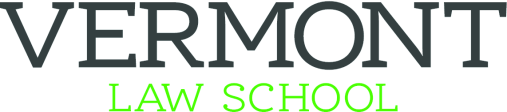 Transfer-In Form for Current F-1 StudentsInstructions: If you are a current F-1 student who will transfer from a U.S. institution to Vermont Law School either before completion of your current program of study or after having completed your program of study, you must complete the top portion of this form and have a Designated School Official (DSO)/Alternate Responsible Officer (ARO) at your current institution complete this form.PART 1: Completed by StudentAs the student listed above, I authorize the DSO/ARO at my current institution to release the information in Part 2 (below):PART 2: Completed by DSO/ARO at current institutionAs the DSO/ARO at the student’s current institution, I certify that the above information is correct to the best of my knowledgeMail:Vermont Law School Office of Admissions164 Chelsea Street PO Box 96South Royalton, VT 05068USAE-Mail:admiss@vermontlaw.eduFax:+1 802-831-1174Family Name (Surname)First Name (Prefix)Middle NameDate of Birth(mm/dd/yyyy)Country of CitizenshipGender Female MaleCountry of BirthDegrees you will pursue at VLS:Term you will begin your studies at VLS: Juris Doctorate (JD) Master of Laws (LL.M) in Environmental/Energy/Food & Agriculture Law Master of Laws (LL.M) in American Legal Studies Master of Environmental Law & Policy Master of Energy Regulation & Law Master of Food & Agriculture Law & Policy  Current Immigration Status B-1/B-2     F-1     F-2      J-1      J-2 U.S. Permanent Resident (Non-citizen) Other (Specify)Date Immigration Status ExpiresIf your current visa status is not F-1 or permanent resident, how do you plan to change your status to F-1? Apply to change visa status through U.S. ICE. Leave the United States and re-enter with an F-1 visa.E-MailPhoneAddress Line 1Address Line 2Address Line 3CityState/ProvinceCountryPostal CodeAddress Line 1Address Line 2Address Line 3CityState/ProvinceCountryPostal CodeWhere should we mail your I-20? Permanent Foreign Address Current Address5 Months(Exchange Students Only)9 Months(JD)12 Months(Accelerated JD)12 Months(LL.M, MELP, MERL, MFALP)Tuition & Fees$0$47,873$71,497$41,570Living Expenses(Rent, utilities, food)$6,250$11,330$15,000$15,000Other Expenses(Books, transportation, personal expenses)$4,000$6,000$7,500$7,500Total Cost$10,250$65,203$93,997$64,070Health Insurance$2,500$3,900$3,900$3,900Dependent Costs(Spouses, children)$3,000 per dependent$4,000 per dependent$6,000 per dependent$6,000 per dependentCostEnter figures using budget table above.CostEnter figures using budget table above.Financial SupportFinancial SupportTuition & FeesPersonal Funds*Living ExpensesFunds from VLS(Scholarship, Fellowship)Other ExpensesFunds from other source*(e.g. Family, Government Funding)Dependent ExpensesName/Type of Other Source*Name/Type of Other Source*Total Cost in USD:Total Funds in USD:Must equal or exceed total cost at left.Student’s Surname:Student’s Prefix:Sponsor’s Full Name:Sponsor’s Street Address:City:State/Province:E-Mail:Phone:Sponsor’s Relationship to Student:SignatureDate SignedFamily Name (Surname)First Name (Prefix)Middle NameDate of Birth(mm/dd/yyyy)Gender Female MaleCity of BirthCountry of BirthCountry of BirthCountry of Legal Permanent ResidenceFamily Name (Surname)First Name (Prefix)Middle NameDate of Birth(mm/dd/yyyy)Gender Female MaleCity of BirthCountry of BirthCountry of BirthCountry of Legal Permanent ResidenceFamily Name (Surname)First Name (Prefix)Middle NameDate of Birth(mm/dd/yyyy)Gender Female MaleCity of BirthCountry of BirthCountry of BirthCountry of Legal Permanent ResidenceStudent’s Name Date of BirthCountry of BirthStarting Semester at VLS Fall (August)         Spring (January)        Summer (May) Fall (August)         Spring (January)        Summer (May) Fall (August)         Spring (January)        Summer (May)Degree(s) Pursued at VLS Juris Doctor (JD)/Accelerated Juris Doctor Master of Laws (LL.M) MELP/MERL/MFALP Juris Doctor (JD)/Accelerated Juris Doctor Master of Laws (LL.M) MELP/MERL/MFALP Juris Doctor (JD)/Accelerated Juris Doctor Master of Laws (LL.M) MELP/MERL/MFALPSignatureDate SignedName of InstitutionAddressCityStateZip CodeDSO’s E-MailIs Student Currently on an F-1 Visa? Yes NoStudent’s SEVIS ID #Dates of AttendanceAnticipated SEVIS Release DateNameSignatureDate Signed